Using MOOCs to address the skills gap in the 4th Industrial Revolution (4th IR): Opportunities and challengesOm Raj Katoch Ashaq Hussain ParrayAbstract: With the increased integration and automation of technology, industries, and society, the Fourth Industrial Revolution (4th IR) conceptualizes a transformation in almost every sector, including education. The 4th IR has the potential to elevate global income levels and improve the quality of life for people around the world. Due to this, the education system is set to expand as we provide industries with skilled workers who can support the expansion of existing industries. It is imperative to have highly skilled and knowledgeable human resources in order to compete in today's market. Massive open online courses (MOOCs) are becoming increasingly popular in 4th IR educational environments and have been identified as one of the most effective ways to enhance skills and collaborative learning among youths. MOOCs are the types of innovative academic teaching and learning model based on e-learning have grown tremendously over the years. These are cost effective, less time consuming, easy to access, no attendance required and no limit of enrolment. The present study is carried out with the aim of analytically analysing the use of MOOCs to address the skills gap in 4th IR - opportunities and challenges. MOOCs have been found to benefit the weaker sections of society and people who work at home, ensuring equal access to higher education. MOOCs offer many notable opportunities, including flexibility of learning, access to education wherever you are, equity in education, elimination of geographical barriers, ability to explore global perspectives, digital learning, self-paced learning, global access, enrolment in large numbers, and Web-based content for learners. Additionally, MOOCs were also found to have several challenges, including proxy assessments, internet failures, language barriers, and not every learner is tech-savvy. To control proxy assessments, ensure Internet connectivity, and encourage digital literacy from day one, a system needs to be developed.Keywords: 4th Industrial Revolution, MOOCs, digital technology, e-learning, opportunities in MOOCs BackgroundAs technology, industries, and society patterns and processes become more connected and automated, the Fourth Industrial Revolution (4th IR), also known as Industry 4.0, conceptualizes the transformation in the 21st century . The 4th IR has the potential to elevate global income levels and improve the quality of life for people around the world, like previous revolutions . There is a direct impact of 4th IR on a variety of fields, including education, which is critical to the workforce . This is because the industrial revolution demands new skills. Due to this, the education system is set to expand as we provide industries with skilled workers who can support the expansion of existing industries .With the development of digital technology in the 21st century, nearly every industry, including the educational sector, has seen a dramatic shift in the way they design, produce, and work . The 4th IR has fundamentally changed how teaching and learning are conducted, thereby introducing a change in attitudes towards education. Technological innovations have become an integral part of education, however there is a dearth of skill development in this sector. In the contemporary era, technology is emphasized in order to boost productivity and employability by enhancing workers' skills . It is imperative to have highly skilled and knowledgeable human resource in order to compete in today's market. The massive open online courses (MOOCs) are becoming increasingly popular in 4th IR educational environments and have been identified as one of the best ways to enhance skills and collaborative learning among youths .The era we live in today is the era of technology.  Learning and teaching have been reframed and restructured as a result of technological development and e-learning. Innovative approaches to education are needed in order to meet today's educational demands, and all stakeholders in the educational process, including educators, students, and parents, need to invest heavily . A MOOC is one type of innovative academic teaching and learning model based on e-learning.   As the world of digital technologies has developed over the past few years, MOOCs have grown rapidly and received a great deal of attention, especially in higher education  .  A MOOC is a free web-based distance learning program that is designed for large numbers of geographically dispersed students . Worldwide, MOOCs offer educational and skills training opportunities to the people of all ages and backgrounds . MOOCs are the wider platforms than that of conventional education which provides many courses for the different background learners irrespective of geographical distance. It is cost effective, less time consuming, easy to access, no attendance required and no limit of enrolment. Over 19,000 MOOCs from prestigious universities (over 950+) are offered to millions of students world-wide. MOOCs have significantly impacted established forms of higher education . There's no doubt that MOOCs have transformed education and provided many people with access to previously inaccessible knowledge, which has been the goal of different educational initiatives .The MOOC concept really took off when George Siemens and Stephen Downs developed it for teaching a class of 25 students at the University of Manitoba after David Cormier first coined the term. It has the following characteristics: MOOCs are massive in nature: A MOOC is a free web-based distance learning program that is designed for large numbers of geographically dispersed students . As a first step a) massive participation refers to the potential for an increase in the number of participants in the course. b) In addition, there is a rise in the number of university students taking part in the curriculum. c) Another aspect of large-scale interaction is that thousands of people participate actively in course discussions from different perspectives. Students' participation and interaction also generate massive learning data .                                                                          Figure 1 Characteristics of MOOCsMOOCs are Open to all. Providing open access, globally free, video-based, instructional content and problem sets through MOOCs in higher education is one of the major characteristics of MOOC. It offers learning content (recorded video lectures, online readings, online assessments, etc.) to anyone who wants to learn, with no enrolment and attendance limits (Baturay, 2015). Higher education is an inherently open process, thanks to the Internet. MOOCs, which provide four levels of openness, extend the openness of the Internet.  a) Time and space in curriculum learning are the first aspects of MOOCs. Unlike traditional physical classrooms, MOOCs are not bound by time and space. b) The second advantage is that open information can flow through the curriculum system. The MOOC learning environment lets learners and instructors interact with each other using network learning tools. c) Third, there is a disappearance of authority in curriculum learning. d) Using social networking sites, the learners can freely interact and communicate with their companions and teachers. As such, learners are responsible for constructing their own knowledge in the media context, thereby achieving real academic freedom and free expression , .  MOOCs possess an openness that transcends barriers and an apparent structure that takes the form of one of two pedagogical approaches. The connectivist approach connects to connected learning theories such as social constructionism and cognitive-behavioural approaches that target different audiences and employ different teaching methods . MOOCs function through networking. Learning environment networks, individual learning networks, and curriculum knowledge networks are three dimensions of networking incorporated into MOOCs. a) The MOOCs are distributed and managed through the Internet as part of the dimensions of learning environments network . b) It uses a variety of network-based learning support tools to implement teaching and learning functions in the Internet space. c) A MOOC allows participants to build both an internal and external network as part of their individual learning network.  Additionally, the social media tool is used to build the individual social network and the ecological knowledge network.  A MOOC is a free, publicly available online learning program available to anyone with access to the internet that includes an open-ended curriculum, open enrolment and is available online to anyone who has a computer . It connects social networking and education by providing access to online resources . Online MOOCs offer free, open-access video instruction, problem sets, and discussion forums to hundreds of thousands of learners . Some MOOCs can be relatively small in scale, while some can be quite large. MOOCs have a direct impact on higher education, as they improve education outcomes that support the advancement of knowledge having positive influence on students' satisfaction . Participation, persistence, and continuity in a MOOC may be affected by linguistic competence in English, prior knowledge in the subject matter, broad-mindedness, self-regulation and self-efficacy, and communication skills .MOOCs presented as an alternative to traditional higher education institutions .  An important factor in students' intention to continue using the MOOC was satisfaction with the course .  In another study, it was discovered that perceived usefulness, attitude, task-technology fit, reputation, and social recognition, a significant mediator, are all important to the persistence of intention to utilize MOOCs .  The MOOCs which are available online have expanded the landscape of education to include disadvantaged areas and people from distant locations. In addition to social recognition, perceived competence, and perceived relatedness, MOOCs stand to benefit from digital technology, the fit between the courses and the participants, and digital technology itself .   Due to the popularity and their ability to acquire new knowledge, anyone with an internet connection can participate in a MOOC from anywhere in the world without having to meet any formal entry requirements  .   A MOOC's quality is determined by how well it is intended to be used, the quality of interaction, engagement, motivations, and satisfaction of participants. MOOCs can significantly influence the academic performance of students, as they offer materials and allow the sharing of information that can facilitate the learning process . Education institutions have become more dependent on digital technologies to improve teaching, learning, and collaboration. Learning is an ongoing process that aims to continuously improve quality. Recently, MOOCs have emerged as a new pedagogy that allows education to be delivered anywhere in the world with the click of a button/mouse . ObjectivesBased on the research done in the last few years on MOOCs, we examined following two objectives: To investigate the growth of MOOCs over the years. To analyse the opportunities and challenges of MOOCs.MethodologyWe conducted a comprehensive review of the literature to analyze the growth, opportunities, and challenges in MOOCs. We drew conclusions based on the literature review.Analytical DiscussionIn 2016, 58 million people around the world took a MOOC . Among the most popular offerings are micro-masters, nanodegrees, certifications, and specializations, which have been developed in collaboration with companies and offer practical, narrowly focused training relevant to specific professions that promise a quicker path to employment once completed . In a study, it was found that for MOOCs to be successful, we still need to find evidence-based research on non-mainstream consumers; to reconcile differences in approaches for measuring learner engagement; to develop sophisticated measures of learning outcomes; and to clarify the relationships between many of the key learning and teaching factors .   Although academia and industry have emphasized MOOCs' importance as an innovative/technological educational paradigm, there is still confusion over how learners will be able to grasp and master these technologies . The quality of instructional design is positively correlated with MOOC rankings . It is more likely that students will earn a course certificate if they engage in more uninterrupted learning activities over an extended period .Teachers may be able to better understand and provide learning assistance based on a variety of behavioural and affective results from MOOC participants. Additionally, assessment tasks may vary in both difficulty and complexity throughout the course, which may correlate with varied levels of motivation . While using MOOCs teachers are primarily concerned with the whole educational system and assessment completion is a major concern since it can involve bad behaviour on behalf of students; however, students are more concerned with their personal development, interpersonal relationships, and social development .Growth of MOOCsMOOC, which came into being in 2008, has grown tremendously over the years. There were 35 million students enrolled in MOOCs in 2015, across the different platforms for 4200 courses. In 2016, those numbers have increased to 58 million students and 6850 courses. MOOCs saw an increase of more than 400% in the number of students and a 300% growth in the number of courses in 2020 compared to 2015. The figures for 2021 are 520% and 361% respectively  Table 1. Nine hundred plus universities are offering more than 19000 courses as part of MOOCs to provide higher education via internet/e-learning.                             Table 1 Growth of MOOCs in terms of students, courses and universities                    Source:  (assessed online from on 21st May, 2022)Fig. 2 Growth of MOOCs in terms of students, courses and universities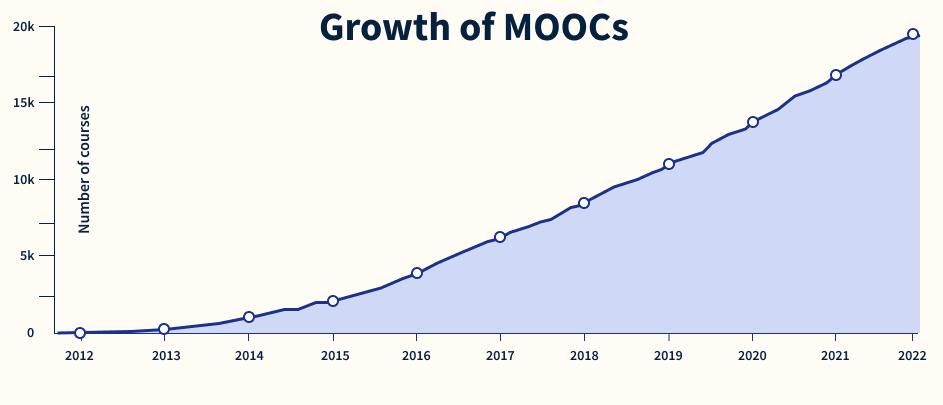                      Source:  (assessed online from on 21st May, 2022)According to its users and offerings, figure 3 & 4 lists the top MOOC providers in 2020. The study shows Coursera provided the highest number of courses (6000) with 97 million enrolments, ranking number one.                        Fig. 3 Top MOOC providers in terms of users in 2021                      Source:  (assessed online on 18th May, 2022The edX platform has 42 million registered learners and offers 3550 courses to students. Each Swayam and FutureLearn has 22 million and 17 million students respectively, and offers 1465 and 1400 courses .                                         Fig. 4 Top MOOC providers in terms of courses offered in 2021                      Source:  (assessed online on 18th May, 2022) Digital verses conventional learningsEarlier times were renowned for traditional learning. In traditional classroom learning, which has been used since ancient times, students were taught similar things by the same methods by the same teachers. This type of learning requires everyone to be present. Attendance at a lecture is mandatory, otherwise a student may miss the topic taught by the teacher. The number of students a teacher can instruct in a classroom is limited. Regardless of whether it is fruitful or not, all students must learn the same thing. If the students aren't interested in a topic, but they still have to learn about it. Therefore, the traditional education system follows the classroom learning pattern.The purpose of educational technology is to analyse, design, develop, implement, and evaluate the process and tools that improve learning. Today's society is highly dependent on modern electronic educational technology. The technological advances in education include e-learning, instructional technology, information and communication technologies (ICT), learning technology, multimedia training, computer-based training, flexible learning, web-based training, cyber-learning, virtual learning and digital education .E-learning can either be synchronous or asynchronous. Synchronous learning refers to the exchange of thoughts and facts with one or extra contributors during the same period. Examples are face-to-face dialogue, online real-time stay trainer instruction and remarks, Skype conversations, and virtual school rooms wherein all are online and working collaboratively on the same time . Due to the fact that students are running collaboratively, synchronized getting to know enables college students become extra open-minded because they should actively pay attention and examine from their peers. Synchronized learning fosters online focus and improves many college students' writing abilities , .Asynchronous learning can also use technology which includes getting to know management systems, email, blogs, wikis, and discussion boards, in addition to web-supported textbooks, hypertext files, audio video publications, and social networking . Asynchronous learning is useful for students who've health problems or who have child care duties. They have the possibility to finish their work in low-stress surroundings and within a greater flexible time frame.  In asynchronous on-line courses, students are allowed the freedom to complete courses at their own pace. Being a non-conventional student, they are able to manipulate their everyday lifestyles and college with and still have the social issue. Asynchronous collaborations permit the scholar to attain out for assist whilst needed and affords useful guidance, depending on how lengthy it takes them to finish the project . Many equipment used for these courses are but not restrained to: videos, elegance discussions, and group tasks. College students access to an exceptional style of enrichment courses in online studying, and nonetheless participate in college guides, internships, sports activities, or paintings and nevertheless graduate with their class . Among the most appreciated aspects of the MOOC were the programming exercises, quizzes, and instructional videos, as well as the flexibility . The digital learning has certain superiority over conventional learning:Using digital learning, both students and teachers gain flexibility  and have the opportunity to learn from the best teachers in a particular field. On the other hand, traditional learning involves a teacher teaching 30 to 40 students at a fixed time without concern for students' interest in the topic. Compared with traditional learning, MOOCs provide a great deal of flexibility in the way learning is organized, which is associated with conscientiousness, particularly planning, self-discipline, and organization . Therefore, the traditional/classroom type of study is not as effective as online studies.With the world going digital, every higher educational institution is experiencing a structural change and e-learning is now the dominant form of learning. MOOCs operate over the internet, and the world is moving quickly towards getting connected to the worldwide web, it is expected that assessing courses through MOOCs will become easier and more convenient in the coming years . As a result, the time is right for MOOCs to achieve greater success in the future, which will reinvent the higher education scene in the world.The advantages of online learning are that you can choose when to study and how much time you spend on it. It is possible to study at one's own pace . It is not necessary to attend classes in an institution. Unlike traditional education, online courses can be studied and completed at the student's own pace.Traditional face-to-face classes provide teachers with opportunities to have a more personal interaction with students. When evaluating online classes vs. traditional classes, it is most important to consider your own unique learning style and scheduling needs.Traditional ways of education are much expensive because teachers can teach a smaller number of students at a time. Teachers have to be heavily remunerated for their work, students need to buy books and travel to educational institutions, so they have to pay travel expenses and sometimes they are charged for accommodation when staying in a hostel or paying guest. Alternatively, e-learning is a better option here.Opportunities in MOOCsA well-known fact is that education is the backbone of any nation. In many countries, children have the fundamental right to education, and it is the government's responsibility to ensure that they receive free and compulsory education. Despite this, the target is difficult to attain due to differences in socioeconomic settings. Using innovative technologies such as MOOCs, which are new and continually evolving, we can achieve these goals.  By creating a completely new and large market of educational resources, MOOCs have the potential to create a significant impact particularly on higher education environments across the globe, overtaking the traditional university market share . As a result of 4th IR, MOOCs have provided a range of opportunities:MOOC offers flexibility in the completion of the courses.  MOOCS have been designed in such a way that anyone can enrol oneself in them, and complete the course according to one’s own convenience. To get a certificate one just needs to pass the written exam at the designated centres. MOOCs have the advantage of letting participants learn at their own pace and at their convenience; they can access the audio-video lectures when and from wherever they like . The course content could be accessed despite limitations caused by power shortages, slow connections, and inadequate computer literacy due to the flexibility of time allowed to participants . MOOCs therefore offer flexibility in selecting and completing courses MOOCs enable the learner to access education from a distant location. Online MOOCs have altered the landscape of education by making it available to people living in disadvantaged and remote areas  .Most studies have found that MOOCs have achieved their goals of either improving student equity or social inclusion . The provision of education for all and especially the most vulnerable and disadvantaged is now possible through MOOCs .  MOOCs are beneficial for economically weaker section of the society, women, disabled and ill students thereby promotes equity in higher education. Because MOOCs rely heavily on electronic content, there is no need to spend heavily on books, and to be massive, no fees or free registration are required . It can be beneficial for vulnerable sections of society to have access to MOOCs from a remote location that are available for free or at very low cost . MOOC eradicates the problem of space/ physical infrastructure . Considering their massive nature, MOOCs have the potential to draw many students to take one course at a time. A course by Harvard University on Introduction to Computer Science, taught by three professors - David J. Malan, Doug Lloyd and Brian Yu - which has already attracted 3,608,205 students, illustrates the use of MOOCs . MOOCs, which shift the focus from acquiring knowledge to acquiring a variety of cognitive and non-cognitive skills, have been discussed by policymakers in higher education for the past few years in the quest to accommodate more disadvantaged learners at lower costs . As a new tool in higher education, MOOCs serve as an example of how the good contents of education can be democratized through an online course . The participants can access the best experts in the subject matter and various other e-resources from the top universities around the world.   MOOCs Cut costs through the use of free materials and textbooks .  In addition to providing access to quality contents, it provides an opportunity for interactive communication. The student can write his/her question into the discussion forum, which is answered by his fellow students and by the course instructor. MOOCs provide students with the opportunity to explore global ideas, enabling them to gain more exposure and levelling the playing field. This task may seem impossible due to a lack of expertise and resources. With a bit of creativity and sense of adventure, MOOC organizers demonstrate that they can inculcate a sense of confidence and competence among participants and faculty .   MOOCs makes possible the collaboration among students and teachers across borders and nations. Further, these courses actually serve as way for universities to reduce dropout rate . The learners share their experiences and problems with each other and the course instructor tests their understanding level at times through quizzes, discussions and assignments. MOOCs alleviate rural exodus by eliminating the need of learners to migrate to urban areas, where higher learning institutions are traditionally located. Some learners/students used to give up higher education because of their poor economic backgrounds. Many of the youth stay at home after completing their high school studies. With the tuition, fees increasing every year the number of those who can afford to go to the institutions of higher learning keep on decreasing. This add to the number of the students who are dropping out every year because of the unaffordable fees (cited in .Outcomes of MOOCsMOOCs provide open education through online platforms. MOOCs are primarily designed to make higher education accessible to a wider audience. Besides contributing to sustainable development goal (SDG) 4, they also contribute to SDG 5, because they are gender-neutral and allow girls and women to get an education . MOOCs are seen as a potential means of providing high-quality education to tens of millions of people, especially those in developing nations, and ultimately improving their quality of life and leading to the democratization of higher education . Following are some of the major outcomes of MOOCs:Promotes digital Learning: MOOCs have transformed traditional learning into digital learning. Digital learning means the ability to use information and communication technologies to search, evaluate, create and communicate information, which requires both cognitive and technical skills. Digital literacy helps learners use their free time by studying on their phones, laptops and other social media apps to update their knowledge. MOOCs are the platform where learners are not bound by time and age. A study abroad suggests that digital literacy promotes lifelong learning and motivates self-development and students' awareness of technology. Technology must be used to improve their computer skills (Muzafarova, 2014). Promotes self-paced learning: Traditional learning moves around the formal settings schools, classrooms, Time table, Teachers, geographical boundaries etc. Outside learning is the latest and self-paced learning. MOOCs platform promotes awareness of learners towards getting out of the class through public network, e-learning courses, school website, and private tutoring. Online learning promotes outside learning through social media. (Brahimi & Sarirete, 2015). No time, space and location constraints can hinder the process of learning in a MOOCS course.Democratization of Education: The most significant challenges of accessibility and costs facing conventional education are addressed by MOOCs. Making educational access more accessible would not only democratize education, but also help end tuition's unsustainable and exploitative trajectory. Therefore, MOOCs provide a global access to education, thereby reducing the cost of higher education.  There are no age, gender, and university constraints in any MOOCS course. MOOCs have earnestly democratised the avenues of higher education. MOOCs differ from traditional distance courses as registration is free and open, they do not insist upon prerequisites for participation, and students do not need to make a clear full- or part-time commitment .Massive Enrolment: In the competitive era many learners are not getting regular learning opportunity because of limited arability of seats in schools and colleges which will be kept for scholar students. Those learners who did not have option to get regular education have opportunity to enrolment on this platform. Educationist had predicted that by 2020 there will be 120 million learners registered on MOOCs platform. It is having positive result on the higher education . E-Learning is restriction free learning as anyone can enrol and get certificate by paying minimum amount to the reputed institutions. Web based MOOCs provide best material in the form of videos, documentaries, quizzes, assignments, discussion forums, and e- content. System of web-based learning: MOOCs offer participants a variety of benefits, including openness, access to audio-visual materials, the possibility of establishing networking among participants, and free audio-visual materials .  The content of MOOCs is free, easily available, quality content, accessible, easy to download, easily storable for future use and affordable to all. It is a social online learning platform. It can be used on Mobile by simply downloading its application.Solution to in-service teachers: Taking courses online in the MOOC may also serve as a solution to the pressing need for in-service teachers with high levels of digital competence. It may also strengthen pedagogical skills and their ability to communicate .Challenges in MOOCsThere are advantages and disadvantages to both traditional and e-learning. However, the demand for online education is on the rise . Virtual learning environments can lose some of the positive aspects of traditional classrooms. According to a study , online courses were just as effective as traditional classroom instruction, but they were not superior to it.  It can be used to supplement conventional education, but it cannot be a substitute for it. The students felt that MOOCs can augment classroom teaching but cannot replace it . MOOCs also face some of the following challenges: Using proxy assessments in MOOCs makes it very challenging to regulate bad behaviour such as cheating . The institutions offering MOOCs need to develop a mechanism to regulate the bad behaviour in order to overcome this flaw.It remains a great challenge for MOOCs designers to provide meaningful ways for MOOCs participants to interact with instructors and each other in ways that go beyond the existing discussion forums in a learning management system . Since MOOCs rely on Internet a lot, therefore, internet failure is an impediment and can prove detrimental in achieving the desired objectives of a MOOCS. Access to MOOCs requires adequate technology and a high-speed internet connection in order to stream or download video content, complete quizzes, and participate in the student forums . Every learner is not tech savvy to perfection and doesn’t have English language proficiency.  Access to internet and computing technology is an obvious hurdle for MOOC access in rural India, along with significantly weaker English language skills that would make it impossible to understand most MOOC courses  .  As such, it is a big challenge for realising the desired objectives of MOOCS system of learning. Feedback is an essential element of any learning process. Owing to the massive enrolment, it might not be possible for the course instructor to help each student individually and suggest possible remedies. Feedback has been identified as an important aspect of the learning process directly connected with learners' engagement. However, the massive and impersonal nature of MOOCs hinders the provision of efficient and timely feedback to those learners facing problems .Language barriers are a major obstacle for online education done through MOOCs. English is the language of instruction in almost majority of the MOOCs. It is essential that MOOCs be delivered in multiple languages or in their local contexts .Conclusions and policy recommendationsToday's educational system has undergone a number of changes from the traditional classroom. The convenience of online education provided through MOOC platform allows students and instructors to achieve their academic goals from the comfort of their own homes. Until a few years ago, this was inconceivable. MOOCs, no doubt, is going to be the future of higher education throughout the world. Therefore, governments must infuse adequate budgetary support and trained resource persons to cope up with the changing system of education and the future demands of the time when students will heavily rely on MOOCS courses for their knowledge gaining and employability.   The emergence of MOOCs can be beneficial for weaker sections, disabled, women and the people at distant locations who cannot afford and reach to the best institutions of the world. These can be well-designed for the excluded and less privileged sections of the society. To make MOOCs fully successful the following are the policy recommendations:It is very challenging in MOOCs to eradicate the use of proxy assessments. It is imperative that all final examinations be conducted online under camera surveillance to prevent or regulate bad behaviour, such as cheating.The technology behind MOOCs completely relies on the internet, so it's imperative that all users have uninterrupted access to the internet at all times. The accessibility of the internet must be ensured.When it comes to the success of MOOCs, digital literacy is extremely significant. The government needs to ensure "digital literacy" at the school level, so that once students enter the higher education domain, they can easily adopt MOOCs on their own.MOOCs have changed the way people think about seeking education. Previously, most faculties had only one lecture hall for delivering the lectures, and students spent only a few minutes looking at things other than their books; however, every institution will now have a smart classroom with a computer for each student, and only one lecture hall for face-to-face classes. The Covid-19 pandemic proved a blessing in disguise. It completely changed the entire system of education. Online education has become the new norm, but it has its own challenges. For instance, lack of proper infrastructure for conduct of digital classes, speed of internet connectivity, and lack of proper digital knowledge to both students as well as the teachers. In the 4th IR, enormous uses of digital technology are introduced throughout every field, including every educational system within the world due to the introduction of digital technologies within it. The 4th IR has inevitably changed the way education needs to be developed for the future workforce that will be highly computerized and digitized. Due to this fact, nations like India are undergoing transformation from labour-driven economies to knowledge-based economies. The Ministry of Human Resources Development, Government of India, is designing its higher education system under New Education Policy (NEP), 2020 that emphasizes MOOCs as a major feature.DeclarationFundingFunding for the research was not provided by any agency Declaration of competing interestThe authors declared that there are no competing interests that could affect the work reported in this article.ReferencesYearNo. of Students (in million)No. of coursesNo. of Universities offering MOOCs2015354200--2016586850--2017819400700+201810111400800+201912013500900+202018016300900+202122019400950+